КАРАР                                                                                 ПОСТАНОВЛЕНИЕ 21 ғинуар 2020 йыл                             № 06                    21 января 2020 годаО назначении публичных слушанийВ соответствии со статьями 29.4 31 Градостроительного кодекса Российской Федерации, Уставом сельского поселения Кшлау-Елгинский сельсовет    муниципального района Аскинский район Республики Башкортостан, в целях соблюдения прав человека на благоприятные условия жизнедеятельности, прав и законных интересов правообладателей земельных участков и объектов капитального строительства ПОСТАНОВЛЯЮ:Назначить и провести публичные слушания «Правила землепользования и застройки сельского поселения Кшлау-Елгинский сельсовет муниципального района Аскинский района Республики Башкортостан» 11 февраля 2020 года в  09:00 часов в кабинете главы сельского поселения Кшлау-Елгинский сельсовет муниципального района Аскинский район по адресу: д.Кшлау-Елга ул. Школьная, д.5.Назначить и провести публичные слушания «Местные нормативы градостроительного проектирования сельского поселения Кшлау-Елгинский сельсовет муниципального района Аскинский района Республики Башкортостан» 11 февраля 2020 года в 09:00 часов в кабинете главы сельского поселения Кшлау-Елгинский сельсовет муниципального района Аскинский район по адресу: д.Кшлау-Елга ул. Школьная, д.5. Для подготовки и проведения публичных слушаний «Правила землепользования и застройки сельского поселения Кшлау-Елгинский сельсовет муниципального района Аскинский района Республики Башкортостан», «Местные нормативы градостроительного проектирования сельского поселения Кшлау-Елгинский сельсовет муниципального района Аскинский район республики Башкортостан» образовать комиссию в следующем составе:Валиев Р.А.– председатель комиссии, депутат Совета по избирательному округу № 5Ахматьянов Ф.М. –  секретарь комиссии                                 Гатин Р.Х.– член комиссии.4. Установить, что   письменные предложения жителей сельского поселения Кшлау-Елгинский сельсовет муниципального района Аскинский район Республики Башкортостан об утверждении «Правила землепользования и застройки сельского поселения Кшлау-Елгинский сельсовет муниципального района Аскинский района Республики Башкортостан», «Местные нормативы градостроительного проектирования сельского поселения Кшлау-Елгинский сельсовет муниципального района Аскинский район республики Башкортостан» направляются в Администрацию сельского поселения Кшлау-Елгинский сельсовет муниципального района Аскинский район по адресу: д.Кшлау-Елга, ул.Школьная,д.5,  кабинет  главы сельского поселения с 9.00 до 17.00 часов в период со дня обнародования настоящего постановления до 10 февраля  2020 года.     5.Обнародовать настоящее постановление  на информационном стенде в здании Администрации  сельского поселения Кшлау-Елгинский сельсовет  по адресу: д.Кшлау-Елга, ул. Школьная, д.5 и на официальном сайте сельского поселения Кашкинский сельсовет по адресу: www.kshlau-elga04sp.ru .Глава сельского поселения Кшлау-Елгинский сельсовет муниципального района Аскинский район Республики БашкортостанИ.Х.ГатинБАШҠОРТОСТАН РЕСПУБЛИКАҺЫАСҠЫН  РАЙОНЫ   МУНИЦИПАЛЬ РАЙОНЫНЫҢҠЫШЛАУЙЫЛҒА АУЫЛ  СОВЕТЫ АУЫЛ  БИЛӘМӘҺЕ ХӘКИМИӘТЕ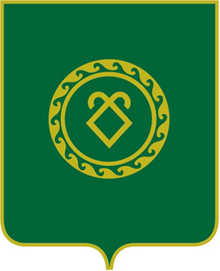 АДМИНИСТРАЦИЯСЕЛЬСКОГО ПОСЕЛЕНИЯКШЛАУ-ЕЛГИНСКИЙ СЕЛЬСОВЕТМУНИЦИПАЛЬНОГО РАЙОНААСКИНСКИЙ РАЙОНРЕСПУБЛИКИ БАШКОРТОСТАН